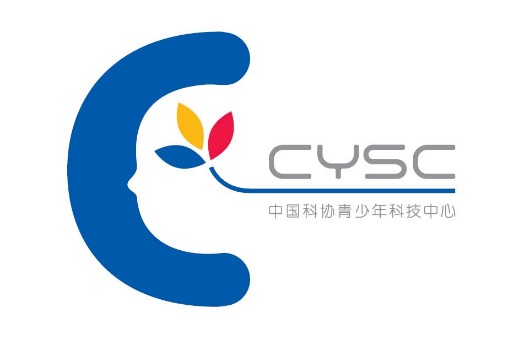 中国科协青少年科技中心项目申报书项目名称：                                     项目编号：                                     申报单位：                                              填报日期：           年         月         日中国科协青少年科技中心2020年1月填报说明项目申报书相关内容填写应客观真实、实事求是。项目名称须按项目申报通知填写，项目编号按照各项目对应编号填写。各栏目如填写内容较多，可另加附页。项目申报书一式五份，填好后由申报单位负责人签字并加盖单位公章，按照项目申报通知要求报送中国科协青少年科技中心，并同时报送电子版。一、项目承担单位基本情况一、项目承担单位基本情况一、项目承担单位基本情况一、项目承担单位基本情况一、项目承担单位基本情况一、项目承担单位基本情况一、项目承担单位基本情况一、项目承担单位基本情况一、项目承担单位基本情况一、项目承担单位基本情况一、项目承担单位基本情况单位名称单位名称单位名称单位名称单位名称单位名称单位类别单位地址单位地址单位地址单位地址单位地址单位地址邮政编码单位负责人单位负责人单位负责人单位负责人单位负责人单位负责人职称/职务办公电话办公电话办公电话办公电话办公电话办公电话移动电话电子邮件电子邮件电子邮件电子邮件电子邮件电子邮件传    真项目负责人项目负责人项目负责人项目负责人项目负责人项目负责人职称/职务办公电话办公电话办公电话办公电话办公电话办公电话移动电话电子邮件电子邮件电子邮件电子邮件电子邮件电子邮件传    真开户银行开户银行开户银行开户银行开户银行开户银行财务负责人银行账号（开户名称）银行账号（开户名称）银行账号（开户名称）银行账号（开户名称）银行账号（开户名称）银行账号（开户名称）联系方式单位简介单位简介单位简介单位简介单位简介单位简介相关业绩相关业绩相关业绩相关业绩相关业绩相关业绩二、项目方案二、项目方案二、项目方案二、项目方案二、项目方案二、项目方案二、项目方案二、项目方案二、项目方案二、项目方案二、项目方案（说明：描述项目方案）（说明：描述项目方案）（说明：描述项目方案）（说明：描述项目方案）（说明：描述项目方案）（说明：描述项目方案）（说明：描述项目方案）（说明：描述项目方案）（说明：描述项目方案）（说明：描述项目方案）（说明：描述项目方案）三、预期成果及考核指标三、预期成果及考核指标三、预期成果及考核指标三、预期成果及考核指标三、预期成果及考核指标三、预期成果及考核指标三、预期成果及考核指标三、预期成果及考核指标三、预期成果及考核指标三、预期成果及考核指标三、预期成果及考核指标（说明：从成果名称、数量、形式等角度描述项目预期成果，并结合预期成果，从数量、质量、规模、效率等角度明确提出项目成果、成效或执行过程中可量化、可考核的绩效指标。）（说明：从成果名称、数量、形式等角度描述项目预期成果，并结合预期成果，从数量、质量、规模、效率等角度明确提出项目成果、成效或执行过程中可量化、可考核的绩效指标。）（说明：从成果名称、数量、形式等角度描述项目预期成果，并结合预期成果，从数量、质量、规模、效率等角度明确提出项目成果、成效或执行过程中可量化、可考核的绩效指标。）（说明：从成果名称、数量、形式等角度描述项目预期成果，并结合预期成果，从数量、质量、规模、效率等角度明确提出项目成果、成效或执行过程中可量化、可考核的绩效指标。）（说明：从成果名称、数量、形式等角度描述项目预期成果，并结合预期成果，从数量、质量、规模、效率等角度明确提出项目成果、成效或执行过程中可量化、可考核的绩效指标。）（说明：从成果名称、数量、形式等角度描述项目预期成果，并结合预期成果，从数量、质量、规模、效率等角度明确提出项目成果、成效或执行过程中可量化、可考核的绩效指标。）（说明：从成果名称、数量、形式等角度描述项目预期成果，并结合预期成果，从数量、质量、规模、效率等角度明确提出项目成果、成效或执行过程中可量化、可考核的绩效指标。）（说明：从成果名称、数量、形式等角度描述项目预期成果，并结合预期成果，从数量、质量、规模、效率等角度明确提出项目成果、成效或执行过程中可量化、可考核的绩效指标。）（说明：从成果名称、数量、形式等角度描述项目预期成果，并结合预期成果，从数量、质量、规模、效率等角度明确提出项目成果、成效或执行过程中可量化、可考核的绩效指标。）（说明：从成果名称、数量、形式等角度描述项目预期成果，并结合预期成果，从数量、质量、规模、效率等角度明确提出项目成果、成效或执行过程中可量化、可考核的绩效指标。）（说明：从成果名称、数量、形式等角度描述项目预期成果，并结合预期成果，从数量、质量、规模、效率等角度明确提出项目成果、成效或执行过程中可量化、可考核的绩效指标。）四、项目进度计划四、项目进度计划四、项目进度计划四、项目进度计划四、项目进度计划四、项目进度计划四、项目进度计划四、项目进度计划四、项目进度计划四、项目进度计划四、项目进度计划项目活动/阶段项目活动/阶段项目活动/阶段项目活动/阶段主要工作内容和成果主要工作内容和成果主要工作内容和成果主要工作内容和成果主要工作内容和成果起止时间起止时间起止时间起止时间五、组织实施条件五、组织实施条件五、组织实施条件五、组织实施条件五、组织实施条件五、组织实施条件五、组织实施条件五、组织实施条件五、组织实施条件五、组织实施条件（说明：从组织机构、人员技术、经验业绩、制度保障、经费保障等角度描述项目的组织实施条件。）（说明：从组织机构、人员技术、经验业绩、制度保障、经费保障等角度描述项目的组织实施条件。）（说明：从组织机构、人员技术、经验业绩、制度保障、经费保障等角度描述项目的组织实施条件。）（说明：从组织机构、人员技术、经验业绩、制度保障、经费保障等角度描述项目的组织实施条件。）（说明：从组织机构、人员技术、经验业绩、制度保障、经费保障等角度描述项目的组织实施条件。）（说明：从组织机构、人员技术、经验业绩、制度保障、经费保障等角度描述项目的组织实施条件。）（说明：从组织机构、人员技术、经验业绩、制度保障、经费保障等角度描述项目的组织实施条件。）（说明：从组织机构、人员技术、经验业绩、制度保障、经费保障等角度描述项目的组织实施条件。）（说明：从组织机构、人员技术、经验业绩、制度保障、经费保障等角度描述项目的组织实施条件。）（说明：从组织机构、人员技术、经验业绩、制度保障、经费保障等角度描述项目的组织实施条件。）七、经费预算（单位：    万元）七、经费预算（单位：    万元）七、经费预算（单位：    万元）七、经费预算（单位：    万元）七、经费预算（单位：    万元）七、经费预算（单位：    万元）七、经费预算（单位：    万元）七、经费预算（单位：    万元）七、经费预算（单位：    万元）七、经费预算（单位：    万元）项目内容金额金额金额主要用途主要用途主要用途主要用途主要用途主要用途前台网站设计制作后台管理系统网站2020年运维合计————————————预算明细表（按照费用明细，逐一列明预算经费的测算依据）预算明细表（按照费用明细，逐一列明预算经费的测算依据）预算明细表（按照费用明细，逐一列明预算经费的测算依据）预算明细表（按照费用明细，逐一列明预算经费的测算依据）预算明细表（按照费用明细，逐一列明预算经费的测算依据）预算明细表（按照费用明细，逐一列明预算经费的测算依据）预算明细表（按照费用明细，逐一列明预算经费的测算依据）预算明细表（按照费用明细，逐一列明预算经费的测算依据）预算明细表（按照费用明细，逐一列明预算经费的测算依据）预算明细表（按照费用明细，逐一列明预算经费的测算依据）八、附表附件八、附表附件八、附表附件八、附表附件八、附表附件八、附表附件八、附表附件八、附表附件八、附表附件八、附表附件（说明：项目承担单位营业执照及资质复印件）（说明：项目承担单位营业执照及资质复印件）（说明：项目承担单位营业执照及资质复印件）（说明：项目承担单位营业执照及资质复印件）（说明：项目承担单位营业执照及资质复印件）（说明：项目承担单位营业执照及资质复印件）（说明：项目承担单位营业执照及资质复印件）（说明：项目承担单位营业执照及资质复印件）（说明：项目承担单位营业执照及资质复印件）（说明：项目承担单位营业执照及资质复印件）项目负责人（签章）：单位负责人（签章）：                                              项目申报单位（公章）                                                        年    月    日项目负责人（签章）：单位负责人（签章）：                                              项目申报单位（公章）                                                        年    月    日项目负责人（签章）：单位负责人（签章）：                                              项目申报单位（公章）                                                        年    月    日项目负责人（签章）：单位负责人（签章）：                                              项目申报单位（公章）                                                        年    月    日项目负责人（签章）：单位负责人（签章）：                                              项目申报单位（公章）                                                        年    月    日项目负责人（签章）：单位负责人（签章）：                                              项目申报单位（公章）                                                        年    月    日项目负责人（签章）：单位负责人（签章）：                                              项目申报单位（公章）                                                        年    月    日项目负责人（签章）：单位负责人（签章）：                                              项目申报单位（公章）                                                        年    月    日项目负责人（签章）：单位负责人（签章）：                                              项目申报单位（公章）                                                        年    月    日项目负责人（签章）：单位负责人（签章）：                                              项目申报单位（公章）                                                        年    月    日